ИБРЕСИНСКИЙ ВЕСТНИК№ 30 от 30 ноября 2022 годаИНФОРМАЦИОННЫЙ ЛИСТАДМИНИСТРАЦИИ ИБРЕСИНСКОГО РАЙОНАИзвещениеоб утверждении  результатов определения кадастровой стоимости земельных участков, учтенных в Едином государственном реестре недвижимости,  на территории Чувашской РеспубликиМинистерство экономического развития и имущественных отношений Чувашской Республики извещает об утверждении результатов определения кадастровой стоимости земельных участков, учтенных в Едином государственном реестре недвижимости, на территории Чувашкой Республики.Кадастровая стоимость земельных участков, учтенных в Едином государственном реестре недвижимости, на территории Чувашкой Республики определена бюджетным учреждением Чувашской Республики «Чуваштехинвентаризация» Минэкономразвития Чувашии (далее - БУ «Чуваштехинвентаризация») на основании распоряжения Кабинета Министров Чувашской Республики от 11.03.2022 № 167-р, в соответствии с  требованиями Федерального  закона от 03.07.2016 № 237-ФЗ «О государственной  кадастровой   оценке»    (далее  -   Федерального  закона № 237-ФЗ)и методических указаний о государственной кадастровой оценке, утвержденных приказом Росреестра от 04.08.2021 № П/0336.Результаты определения кадастровой стоимости земельных участков, учтенных в Едином государственном реестре недвижимости, на территории Чувашкой Республики утверждены постановлением Кабинета Министров Чувашской Республики от 22.11.2022 № 600 (далее – постановление).Постановление опубликовано 22.11.2022 на Портале органов власти Чувашской Республики в информационно-телекоммуникационной сети «Интернет» в разделе «Законодательство» (https://www.cap.ru/doc/laws/2022/11/22/ruling-600)  и  вступает в силу с 24.12.2022 (по истечении одного месяца после дня его обнародования (официального опубликования).При обнаружении ошибок, допущенных при определении кадастровой стоимости, рассмотрение обращений об исправлении таких ошибок осуществляется БУ «Чуваштехинвентаризация» в порядке и сроки, установленные статьей 21 Федерального закона № 237-ФЗ. Форма заявления об исправлении ошибок, допущенных при определении кадастровой стоимости, требования к заполнению заявления об исправлений ошибок, допущенных при определении кадастровой стоимости утверждены приказом Росреестра от 06.08.2020 № П/0286.С заявлением об исправлении ошибок, допущенных при определении кадастровой стоимости, вправе обратиться любые юридические и физические лица, а также органы государственной власти и органы местного самоуправления. Заявления подаются в БУ «Чуваштехинвентаризация» или многофункциональный центр лично, регистрируемым почтовым отправлением с уведомлением о вручении или с использованием информационно-телекоммуникационных сетей общего пользования, в том числе сети «Интернет», включая портал государственных и муниципальных услуг.Заявление об исправлении ошибок рассматривается БУ «Чуваштехинвентаризация» в течение тридцати календарных дней со дня его поступления. По итогам исправления ошибок, допущенных при определении кадастровой стоимости, БУ «Чуваштехинвентаризация» передает полученные сведения о кадастровой стоимости в Минэкономразвития Чувашии для внесения изменений в постановление в установленном порядке. Контакты БУ «Чуваштехинвентаризация»: 428020, Чувашская Республика,                      г. Чебоксары, пер. Бабушкина, д.8, телефон приемной и факс: 8(8352) 57-03-07, телефон для справок: 8 (8352) 55-00-65, адрес электронной почты: chuvti@mail.ru, chti_gki@cap.ru, режим работы: понедельник-пятница с 08:00 до 17:00 час., обед с 12:00 до 13:00 час.О внесении изменений в постановление
администрации	Ибресинского районаЧувашской Республики от 01.03.2017 № 98 «Об утверждении Положения об оплате труда работников муниципальных учреждений Ибресинского района Чувашской Республики, занятых в сфере культуры»В соотвествии с постановлением администрации Ибресинского района Чувашской Республики от  07.10.2022 № 992 «О повышении оплаты труда работников  муниципальных учреждений Ибресинского района Чувашской Республики», администрация Ибресинского района п о с т а н о в л я е т:1. Внести в постановление администрации Ибресинского района Чувашской Республики от 01.03.2017 № 98 «Об утверждении Положения об оплате труда работников муниципальных учреждений Ибресинского района Чувашской Республики, занятых в сфере культуры» ( с изменениями, внесенными постановлениями администрации Ибресинского района от 08.08.2017 №444; от  23.01.2018 №27а; от 09.01.2019 №06;от 11.10.2019 №618;от 20.01.2020 №27; от 29.10.2020  №560), следующие изменения:1.1. В пункте 2.1 раздела II Положения об оплате труда работников муниципальных учреждений Ибресинского района Чувашской Республики, занятых в сфере культуры (Приложение № 1), утвержденного указанным постановлением:1.1.1. Абзацы второй-пятый подпункта 2.1.3 изложить в следующей  редакции:«Должности, отнесенные к профессиональной квалификационнойгруппе «Должности технических исполнителей и артистов вспомогательного состава»                                                                      5211 руб.				Должности, отнесенные к профессиональной квалификационной группе «Должности работников культуры, искусства и кинематографии среднего звена»                                                             6724 руб.		Должности, отнесенные к профессиональной квалификационнойгруппе «Должности работников культуры, искусства и кинематографии ведущего звена»                                                            8918 руб.Должности, отнесенные к профессиональной квалификационнойгруппе «Должности руководящего состава учреждений культуры,искусства и кинематографии»                                                                 11579 руб.»1.1.2.   Абзацы   второй-девятый   подпункта   2.1.4   изложить в  редакции:«1 разряд -4344 рублей;2 разряд – 4 515 рублей;3 разряд – 4 731 рублей;4 разряд – 5255  рублей;5 разряд – 5860  рублей;6 разряд – 6403 рублей;7 разряд – 7036 рублей;8 разряд – 7729  рублей».2. Настоящее постановление вступает в силу после  его официального опубликования  и распространяется на правоотношения, возникшие с 1 октября 2022 года.Глава администрацииИбресинского района                                                                               И.Г.СеменовКонстанта Л.Ю.2-15-77О назначении публичных слушанийпо проекту решения Собрания депутатов Ибресинского муниципального округа «О внесении изменения в Правила землепользования и застройки Ибресинского городского поселения Ибресинского района Чувашской Республики»В соответствии с Федеральным законом от 6 октября 2003 года № 131-ФЗ «Об общих принципах организации местного самоуправления в Российской Федерации, решением Собрания депутатов Ибресинского муниципального округа от 28.09.2022 № 1/14 «Об утверждении Положения о порядке организации и проведения публичных слушаний на территории Ибресинского муниципального округа Чувашской Республики», постановляю:1. Назначить публичные слушания по проекту решения Собрания депутатов Ибресинского муниципального округа «О внесении изменения в Правила землепользования и застройки Ибресинского городского поселения Ибресинского района Чувашской Республики» на 19 декабря  2022 года в зале заседаний администрации Ибресинского района в 12.00 часов.2. Для участия в публичных слушаниях приглашаются депутаты Собрания депутатов Ибресинского муниципального округа, главы городского и сельских поселений, начальники отделов администрации района, руководители подразделений федеральных органов, предприятий, учреждений, организаций всех форм собственности, председатели  колхозов и СХПК, директора общеобразовательных школ, заведующие дошкольными образовательными учреждениями и жители Ибресинского района.3. Предложения и замечания по проекту решения Собрания депутатов Ибресинского района «О внесении изменения в Правила землепользования и застройки Ибресинского городского поселения Ибресинского района Чувашской Республики», а также извещения жителей района о желании принять участие в публичных слушаниях и выступить на них следует направлять в письменном виде в Собрание депутатов Ибресинского муниципального округа по адресу: Ибресинский район, п. Ибреси, ул. Маресьева, д. 49. Контактный телефон (83538) 2-15-07.4. Опубликовать настоящее постановление в издании «Ибресинский вестник».Исполняющий полномочияглавы Ибресинского муниципального округа                                             В.Е.Романов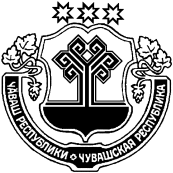 ЧĂВАШ РЕСПУБЛИКИЧУВАШСКАЯ РЕСПУБЛИКАЙĚПРЕÇ РАЙОН АДМИНИСТРАЦИЙĚ ЙЫШĂНУ             28.11.2022       1111 №хулаевěрлěЙěпреç поселок АДМИНИСТРАЦИЯИБРЕСИНСКОГО РАЙОНАПОСТАНОВЛЕНИЕ28.11.2022  № 1111поселок городского типа ИбресиО внесении изменений в постановление администрации Ибресинского района  от 08.12.2014 № 876 «Об утверждении Положения об оплате труда работников муниципальных учреждений Ибресинского района Чувашской Республики, занятых в сфере образования и науки»В соответствии с Федеральным законом от 06.10.2003 № 131-ФЗ «Об общих принципах организации местного самоуправления в Российской Федерации», с  постановлением Кабинета Министров Чувашской Республики от 14 ноября 2022 года №586 «О внесении изменений в постановление Кабинета Министров Чувашской Республики от 13 сентября 2013 г. №377», администрация Ибресинского районап о с т а н о в л я е т:1.Внести в Положение об оплате труда работников учреждения образования администрации Ибресинского района Чувашской Республики, утвержденное постановлением  администрации Ибресинского района Чувашской Республики от 08.12.2014 года № 876 следующие изменения:в разделе I:пункт 1.1. дополнить седьмым абзацем в следующей редакции:«настоящее Положение для бюджетных и автономных учреждений Чувашской Республики носит рекомендательный характер, для казенных учреждений Чувашской Республики - обязательный характер.»;пункт 1.2. дополнить пунктом 1.2.1. в следующей редакции: «1.2.1. Расчетный среднемесячный уровень заработной платы работников учреждений не может превышать расчетный среднемесячный уровень оплаты труда государственных гражданских служащих Чувашской Республики, работников, замещающих должности, не являющиеся должностями государственной гражданской службы Чувашской Республики, и работников, осуществляющих профессиональную деятельность по профессиям рабочих, в органах исполнительной власти Чувашской Республики, осуществляющих функции и полномочия учредителя учреждения (далее соответственно - гражданские служащие, работники органа исполнительной власти, орган исполнительной власти).Указанное в абзаце первом настоящего пункта условие применяется в отношении учреждений, осуществляющих исполнение государственных функций, наделенных в случаях, предусмотренных федеральными законами, полномочиями по осуществлению государственных функций, возложенных на органы исполнительной власти, а также обеспечивающих деятельность органов исполнительной власти (административно-хозяйственное, информационно-техническое и кадровое обеспечение, делопроизводство, бухгалтерский учет и отчетность).В целях настоящего Положения расчетный среднемесячный уровень оплаты труда гражданских служащих и работников органа исполнительной власти определяется путем деления установленного объема бюджетных ассигнований на оплату труда гражданских служащих и работников органа исполнительной власти на установленную численность гражданских служащих и работников органа исполнительной власти и деления полученного результата на 12 (количество месяцев в году) и доводится органом исполнительной власти до руководителей учреждений, указанных в абзаце втором настоящего пункта, ежегодно не позднее 31 декабря.Расчетный среднемесячный уровень заработной платы работников учреждения, указанного в  абзаце втором настоящего пункта, определяется путем деления установленного объема бюджетных ассигнований на оплату труда работников учреждения на численность работников учреждения в соответствии с утвержденным штатным расписанием и деления полученного результата на 12 (количество месяцев в году);пункт 1.10. изложить в следующей редакции: «1.10. Размеры окладов (ставок) устанавливаются в соответствии с абзацем седьмым пункта 1.1., пунктом 1.2.1. настоящего Положения руководителем учреждения по квалификационным уровням ПКГ. Размеры выплат по коэффициентам определяются путем умножения размера оклада (ставки) по соответствующей ПКГ на величину коэффициента по соответствующему уровню ПКГ.»;абзац второй пункта 1.11. дополнить словами «, а также иных нормативных правовых актов Правительства Российской Федерации, утверждающих номенклатуру должностей работников»;в разделе II:пункт 2.2. признать утратившим силу;в пункте 2.3.:в таблице:в позиции «Профессиональная квалификационная группа должностей работников учебно-вспомогательного персонала первого уровня»:в графе 3 цифры «4255» заменить цифрами «6383»;в позиции «Профессиональная квалификационная группа должностей работников учебно-вспомогательного персонала второго уровня»:графу 2 изложить в следующей редакции:«1 квалификационный уровень2 квалификационный уровень»;графу 3 изложить в следующей редакции:«78707870»;в позиции «Профессиональная квалификационная группа должностей педагогических работников»:графу 2 изложить в следующей редакции: «1 квалификационный уровень2 квалификационный уровень3 квалификационный уровень4 квалификационный уровень»;графу 3 изложить в следующей редакции:«8050805080508834»;в позиции «Профессиональная квалификационная группа должностей иных педагогических работников (советник директора по воспитанию и взаимодействию с детскими общественными объединениями)»:графу 2 изложить в следующей редакции: «4 квалификационный уровень»;графу 3 изложить в следующей редакции:«8834»;в позиции «Профессиональная квалификационная группа должностей руководителей структурных подразделений»:графу 2 изложить в следующей редакции:«1 квалификационный уровень2 квалификационный уровень3 квалификационный уровень»;графу 3 изложить в следующей редакции:«8659950810424»;абзац второй изложить в следующей редакции:«Минимальные размеры окладов (ставок) работников со средним общим образованием устанавливаются в размере 6383 рублей.»;в пункте 2.4.:абзац пятый признать утратившим силу;пункт 2.7. изложить с следующей редакции:«2.7. Педагогическим работникам, работникам учебно-вспомогательного персонала, научным работникам, профессорско-преподавательскому составу, руководителям структурных подразделений учреждения устанавливается персональный коэффициент в зависимости от отнесения должности к квалификационному уровню ПКГ за выполнение дополнительных видов работ, непосредственно связанных с образовательной деятельностью, выполняемых по их письменному согласию. К таким видам работ относятся проверка письменных работ, руководство методическими объединениями, заведование учебными кабинетами (включая кабинет профориентации, информатики, спортивный зал), лабораториями, архивом, учебными мастерскими и учебно-опытными участками.За классное руководство выплачивается ежемесячное вознаграждение в размере, установленном нормативными правовыми актами Российской Федерации и нормативными правовыми актами Чувашской Республики.Рекомендуемые размеры персональных коэффициентов:Решение об установлении персонального коэффициента, его размерах принимается руководителем учреждения персонально в отношении каждого работника. Персональный коэффициент не применяется при оплате труда педагогических работников за установленную при тарификации учебную нагрузку (педагогическую работу).Применение персонального коэффициента не учитывается при начислении иных стимулирующих и компенсационных выплат, устанавливаемых в процентном отношении к размеру оклада (ставки).»;пункт 2.8. признать утратившим силу;в пункте 2.9.:в абзаце первом слова «и коэффициенту за сложность» исключить;в абзаце четвертом слова «и коэффициенту за сложность» исключить;в пункте 3.1 раздела III:в таблице:в позиции «Профессиональная квалификационная группа должностей служащих первого уровня»:в графе 3:цифры «4255» заменить цифрами «6383»;в позиции «Профессиональная квалификационная группа должностей служащих второго уровня»: графу 2 изложить в следующей редакции: «1 квалификационный уровень2 квалификационный уровень3 квалификационный уровень4 квалификационный уровень5 квалификационный уровень»;графу 3 изложить в следующей редакции:«78707870787078708659»;в позиции «Профессиональная квалификационная группа должностей служащих третьего уровня»:графу 2 изложить в следующей редакции:«1 квалификационный уровень2 квалификационный уровень3 квалификационный уровень4 квалификационный уровень5 квалификационный уровень»;графу 3 изложить в следующей редакции:«7106781785761030010528»;абзац второй признать утратившим силу;в разделе V:в пункте 5.1.:в таблице:в позиции «Профессиональная квалификационная группа «Должности работников культуры, искусства и кинематографии ведущего звена»:графу 3 изложить в следующей редакции: «6470  8580»;таблицу пункта 6.1. раздела VI изложить в следующей редакции: 2.Контроль за исполнением настоящего постановления возложить на отдел образования администрации Ибресинского района Чувашской Республики. 3.Настоящее постановление вступает в силу после его официального опубликования и распространяется на правоотношения, возникшие с 01 октября 2022года. Глава администрации Ибресинского района                                                          И.Г. СеменовЧĂВАШ РЕСПУБЛИКИ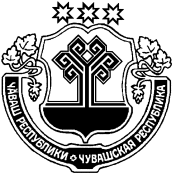 ЧУВАШСКАЯ РЕСПУБЛИКАЙĚПРЕÇ РАЙОНĚН АДМИНИСТРАЦИЙĚ ЙЫШĂНУ        28.11.2022                1112 №Йěпреçпоселокě АДМИНИСТРАЦИЯИБРЕСИНСКОГО РАЙОНАПОСТАНОВЛЕНИЕ28.11.2022                 № 1112поселок ИбресиЧĂВАШ РЕСПУБЛИКИ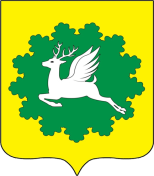 ЧУВАШСКАЯ РЕСПУБЛИКАЙĚПРЕÇ МУНИЦИПАЛИТЕТ ОКРУГĚНПУÇЛĂХĚЙЫШĂНУ28.11.2022             2 №хула евěрлě Йěпреç поселокěГЛАВАИБРЕСИНСКОГО МУНИЦИПАЛЬНОГО ОКРУГАПОСТАНОВЛЕНИЕ28.11.2022          № 2поселок городского типа Ибреси